					February 10, 2017Mr. Benjamin A. Kreider, Jr.Administrator of Susan Kreider Estate2211 Stackhouse DriveYardley, Pennsylvania  19067				RE:	Formal Complaint at Docket No. C-2015-2469655					Susan Kreider v. Philadelphia Electric Company (PECO)Dear Mr. Kreider:Please accept condolences at the death of Ms. Susan Kreider, who was currently a litigant in the formal complaint she filed against her electric company, PECO, at the above docket number.  The complaint is now pending before the Pennsylvania Public Utility Commission for a final determination.  Since you are the Administrator of Ms. Kreider’s estate, any further service of documents regarding this complaint case will be sent to your above address.  					Sincerely, 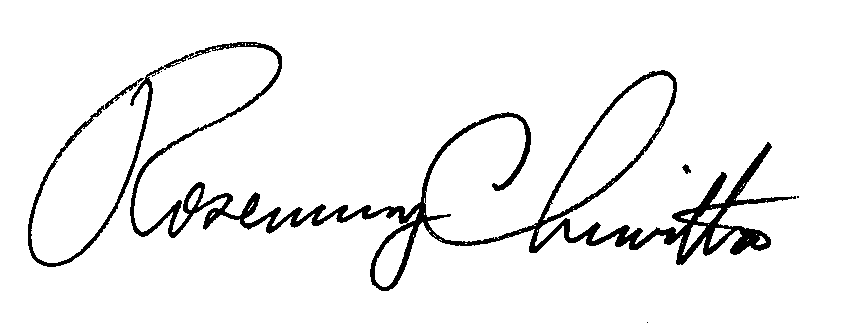 					Rosemary Chiavetta					Secretary CC: Ward L. Smith, Counsel for PECO       Gerald L. Bowen, Jr., Attorney, Susan Kreider Estate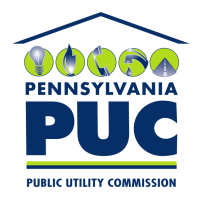  PUBLIC UTILITY COMMISSION400 NORTH STREET, HARRISBURG, PA 17120IN REPLY PLEASE REFER TO OUR 